20th August 2020		  To: All Members of the Parish CouncilDear Councillor MEETING OF THE FULL PARISH COUNCIL You are hereby summoned to attend a meeting of the full Parish Council to be held virtuallyon Wednesday 26th August 2020 at 7.00 pm, see separate invitation for platform, to transact the business as listed on the agenda below: -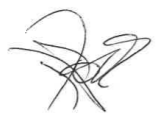 Mr Jonathan Ross, Clerk to the CouncilMeetings are video recorded to facilitate the compilation of the Minutes only, by attending the meeting you are deemed to be consenting to the recording by default.  It is asked that you join the meeting with your video enabled.  You may also join the meeting by telephone link.  AGENDA	Speaker: Before the formal meeting commences Members will hear from the Chief Executive of Dorset Association of Parish and Town Councils (DAPTC) Mr Neil Wedge on the aims and objectives of DAPTC.  There will then be an opportunity for questions to the speaker before the meeting commences.1.   Public Open Forum immediately after the above items for 5-10 minutes - whilst we trust that the published link works, the public may submit and are encouraged to send any comments on the matters listed on this agenda below by email to clerk@stleonardspc.org.uk. In addition to joining the meeting these will then be circulated to Members.   Comments need to be received by 9am on the day prior to the meeting for consideration.   Members of the Public are reminded that they must not interrupt the meeting outside of the public forum.  We reserve the right to exclude any person from the meeting if they are disrupting the meeting.2.    Pecuniary Interests:  Members are required to declare any Pecuniary Interests which have not already been included on their Register of Interests form.  To consider any written requests for a Grant of Dispensation for items on the agenda.      (Members are respectfully reminded that standing order 13(b) requires a Member with a disclosable interest in an item to withdraw from a meeting for that item.)3.  Apologies:  To receive Apologies for absence4.  Minutes of the Parish Council Meeting held 29th July 2020 - To approve and adopt the minutes of this meeting. To be signed by the Chairman as soon as possible after the meeting.  5.  Matters Arising Min. 79.6 – Traffic issues Horton Road – Letter copied as directed.  Cllr Bryan has consulted with Highways.  New signage will be added and existing signage renewed.  Volume traffic measures are already in place.  Speed checks will be put in place for twice a month for three months.Min. 77.4 – Heating system installed and tested fully operational  Min. 80. – Acceptance of Office form and Register of pecuniary interest form duly completed and signed and copies despatched to the Monitoring OfficerMin. 87 – Parish office remains closed, directory article submitted will be published in September advising that Zoom meetings are available. Min. 92 Freedom of Information scheme revised and published on websiteMin. 93 resident responded to.To adopt the approved minutes of the following Committee Meetings: Planning 23rd July 20207.   Correspondence:	  East Dorset Environmental Partnership (EDEP) response to Grundon proposals for extraction of sand and gravel - Purple Haze. The document highlights areas where more information is needed. 8.   Amenities:  1.  Signs – The Parish Council has an obligation under Health and Safety to provide signage at the wooded areas it manages. The sign’s detail the post code of site, ownership, nearest vehicular access point and details of clearing up after your dog.  Members to note that new signs are required for the three sites transferred to us from East Dorset District Council. They have been ordered at a cost of £210.00 each for supply and installation.  Each sign is metal with rounded corners fixed to two posts.  2. COVID Signs for play area (Min. 77.10 (29 Jul) refers) Signs are required to replace the temporary signs that were first erected when the playpark opened after lockdown.  Members to note the total cost of £237.40 for supply and installation of three signs.9.   Finance:To review and approve the schedule of payments for August To review and approve the bank reconciliation for end of JulyExternal Audit – we are still waiting for the results of the external audit.10.  Climate Change	1. Consultation (emailed to members on 19 August 2020)	2. Members to consider the impact of Climate change in relation to the actions of the Parish Council and            this community.11.	Community – A recent spate of antisocial behaviour is causing great concern to residents. Members to discuss what actions the Parish Council can take. 	12.  Communication    	1. Facebook - Members to receive a report on working with the Homewatch Group to utilise the 2saints Facebook page.  Members to consider the report and direct next steps.  		2.  Social media and Communication standardisation – Members to receive a report and direct next steps. 13.  Projects – Members to receive a report from the Clerk on potential projects for the Parish Council.        Members to discuss and if minded direct next steps.  14. Dorset Council – Report from appointed Members circulated prior to the meeting15.  Parish Councillors’ Reports – To receive reports from Members as representatives on outside         bodies.  16. Dog Warden Service Agreement – As previously reported Dog Warden patrols have recommenced.  Members to formally resolve to accept the agreement with Dorset Council and authorise the Clerk to sign the annual contract. 17.	Village Hall Grant 2020/21 of £6,000. Sanctioned October 2019. Members to sanction release of the payment.18.  Exchange of information: Next meeting to be held on 30th September 2020.St Leonards & St Ives Parish CouncilThe Parish OfficeVillage Hall, , St Leonards, Ringwood, Clerk to the Council: Mr Jonathan RossTelephone: 01425 482727  email: office@stleonardspc.org.ukwww.stleonardspc.org.uk